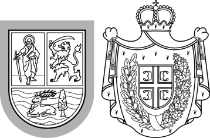 Република Србија   Аутономна покрајина ВојводинаПокрајински секретаријат за урбанизам и заштиту животне срединеУ складу са чланом 50. Закона о планирању и изградњи („Службени гласник РС“, бр. 72/09, 81/09 – исправка, 64/10–УС, 24/11, 121/12, 42/13-УС, 50/13-УС, 98/13-УС, 132/14, 145/14, 83/18, 31/19 и 37/19- и др.закон, 9/20 и 52/21), чл. 55-68. Правилника о садржини, начину и поступку израде докумената просторног и урбанистичког планирања („Сл. гласник РС“, бр. 32/19) и чл. 5. и 19.  Закона о стратешкој процени утицаја на животну средину („Службени гласник РС“, број 135/04 и 88/10)оглашава ЈАВНИ УВИД у НАЦРТ РЕГИОНАЛНОГ ПРОСТОРНОГ ПЛАНА АУТОНОМНЕ ПОКРАЈИНЕ ВОЈВОДИНЕ ОД 2021. ДО 2035. ГОДИНЕ ИИЗВЕШТАЈ О СТРАТЕШКОЈ ПРОЦЕНИ УТИЦАЈА РЕГИОНАЛНОГ ПРОСТОРНОГ ПЛАНА АУТОНОМНЕ ПОКРАЈИНЕ ВОЈВОДИНЕ НА ЖИВОТНУ СРЕДИНУ      Нацрт Регионалног  просторног плана Аутономне покрајине Војводине од 2021. до 2035. године (у даљем тексту: Нацрт Регионалног просторног плана) и Извештај о стратешкој процени утицаја Регионалног  просторног плана Аутономне покрајине Војводине на животну средину (у даљем тексту: Извештај о стратешкој процени утицаја) обухвата све јединице локалне самоурпаве на територији Аутономне покрајине Војводине.  1. Јавни увид у Нацрт Регионалног просторног плана и Извештај о стратешкој процени утицаја, одржаће се у трајању од 30 дана, од 21.03.2022. године до 19.04.2022. године.Нацрт Регионалног просторног плана са комплетом рефералних карата и Извештај о стратешкој процени утицаја биће изложени на јавни увид у свим седиштима јединица локалне самоуправе на територији Аутономне покрајине Војводине и у просторијама Покрајинског секретаријата за урбанизам и заштиту животне средине, Булевар Михајла Пупина бр. 16, Нови Сад.Нацрт Регионалног  просторног плана и Извештај о стратешкој процени утицаја биће доступни на увид заинтересованој јавности у дигиталном облику на званичној интернет адреси Покрајинског секретаријата за урбанизам и заштиту животне средине (http://www.ekourbapv.vojvodina.gov.rs).Примедбе на Нацрт Регионалног  просторног плана и Извештај о стратешкој процени утицаја, физичка и правна лица могу доставити, искључиво у писаном облику, одељењима за урбанизам јединица локалне самоуправе и Покрајинском секретаријату за урбанизам и заштиту животне средине, Булевар Михајла Пупина бр. 16, 21000 Нови Сад, у току трајања јавног увида, до 19.04.2022. године.       Јавне презентације Нацрта Регионалног  просторног плана Аутономне покрајине Војводине од 2021. до 2035. године биће одржане према следећем распореду:Сремски управни округ – седиште Сремска Митровица – дана 22.03.2022. године у 11 часова, сала бр.1 у згради  Градске управе Сремска Митровица, Светог Димитрија бр. 13, Сремска МитровицаСредњобанатски управни округ – седиште Зрењанин – дана 24.03.2022. године у 11 часова, мултимедијална сала бр.101 у згради Градске куће Града Зрењанина, Трг слободе 10, Зрењанин  Севернобачки управни округ – седиште Суботица – дана 29.03.2022. године у 11 часова, амфитеатар у просторијама Севернобачког  управног округа, Трг Лазара Нешића 1, СуботицаЗападнобачки управни округ – седиште Сомбор – дана 31.03.2022. године у 11 часова, свечана сала Градске куће у Сомбору, Трг цара уроша 1, СомборЈужнобачки управни округ – седиште Нови Сад – дана 05.04.2022. године у 11 часова, велика сала Скупштине Аутономне покрајине Војводине, Владике Платона 1, Нови СадЈужнобанатски управни округ – седиште Панчево – дана 07.04.2022. године у 11 часова, мала сала Градске управе Панчево,  Трг краља Петра I бр. 2-4, ПанчевоСевернобантски управни округ – седиште Кикинда – дана 11.04.2022. године у 11 часова, Свечана сала градске управе у Кикинди, Трг српских добровољаца бр. 12, Кикинда      Јавна седница Комисије за јавни увид одржаће се 11.05.2022. године у Новом Саду,  у великој сали Скупштине Аутономне покрајине Војводине, Владике Платона бб, са почетком у 15,00 часова.2. У складу са одредбама члана 50. Закона о планирању и изградњи, о извршеном јавном увиду надлежни орган, односно Комисија, ће сачинити Извештај о обављеном јавном увиду и доставити га Носиоцу израде Плана - Покрајинском секретаријату за урбанизам и заштиту животне средине.